中国储备粮管理集团有限公司2020年度招聘公告   中国储备粮管理集团有限公司2020年度招聘安排包括校园招聘及社会招聘，计划招募优秀人才800余人。   中国储备粮管理集团有限公司是经国务院批准组建的涉及国家安全和国民经济命脉的国有大型重要骨干企业，受国务院委托具体负责中央储备粮油棉的经营管理，同时接受国家委托执行粮油棉购销调存等调控任务。公司成立于2000年，注册资本470亿元，实行两级法人、三级架构，总部位于北京，全国设立23个分公司，人员、机构和业务覆盖全国31个省、自治区、直辖市，另有6家全资子公司和1家科研院。   中储粮集团公司是国家调控粮食市场的重要载体，以“确保中央储备粮数量真实、质量良好，确保国家急需时调得动、用得上”为根本使命，围绕落实“坚持政治建设为要、坚持主责主业为本、坚持防范风险为基、坚持高质量发展为重”新要求，打造新时期中储粮“金字招牌”；坚持党管人才，拓宽用人视野，打造政治素质高、业务能力强“懂农业、爱农村、爱农民”中储粮“铁军队伍”，致力于发展成为保障粮食安全的“压舱石”、服务调控的“主力军”和调节市场的“稳定器”。一、招聘计划（一）校招计划   中储粮集团公司面向2020年毕业的国内院校应届毕业生、2019年毕业的留学回国毕业生进行校园招聘，具体招聘岗位信息请点击链接查看：http://zhaoping.ciichr.com/f/qv3Cqf或扫描二维码: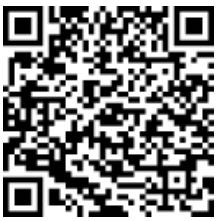 （二）社招计划    中储粮集团公司面向社会工作人员进行社会招聘，具体招聘岗位信息请点击链接查看：http://zhaoping.ciichr.com/f/HFQ6RH或扫描二维码: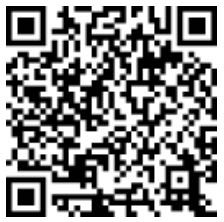 二、基本条件（一）校园招聘基本条件   1.素质要求：综合素质好，遵纪守法，诚实守信，具有良好的团结协作意识。身体健康，能较好适应岗位工作需要。具有一定政治意识，中共党员优先。   2.学历要求：集团公司总部原则上应具备全日制硕士研究生及以上学历，或双学位全日制大学本科；分（子）公司本部、直属企业财务、营销、质检、综合人力等岗位，原则上应具备全日制大学本科及以上学历；直属企业保管员、机电维修、水电工等岗位原则上应具备全日制大学专科及以上学历。   3.年龄要求：本科学士不超过24周岁，硕士研究生不超过27周岁，博士研究生及留学回国毕业生不超过35周岁。   4.外语水平：达到相应学历对应水平。   5.应聘人员报考岗位符合任职回避原则，不得报考配偶、直系血亲、三代以内旁系血亲以及近姻亲关系亲属所在单位的岗位。   6.未与其他单位签订三方协议。（二）社会招聘基本条件   1.素质要求：遵纪守法，勇于创新，事业心和责任感强；具有良好的职业素养，品行端正、作风严谨、勤奋敬业、身心健康。具有一定政治意识，中共党员优先。   2. 应聘人员报考岗位符合任职回避原则，不得报考配偶、直系血亲、三代以内旁系血亲以及近姻亲关系亲属所在单位的岗位。   3.符合招聘岗位所需的学历、年龄、专业、工作年限等任职资格要求。三、报名方式（一）校园招聘报名   本次校园招聘报名采取“在线投递”报名方式，有意向者需要完成网站登录在线填报工作。本次招聘暂不接受其他形式简历报名。每位应聘者只能申请1个岗位，自愿选择是否服从调剂，请慎重考虑。   有意向者请登录网站报名，网站链接如下：http://zhaoping.ciichr.com/f/oIkjqe或扫描二维码：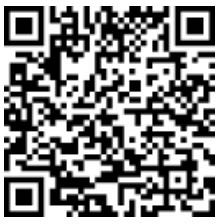 （二）社会招聘报名   本次社会招聘报名采取“在线投递”报名方式，有意向者需要完成网站登录在线填报工作。本次招聘暂不接受其他形式简历报名。每位应聘者只能申请1个岗位，自愿选择是否服从调剂，请慎重考虑。有意向者请登录网站报名，网站链接如下：http://zhaoping.ciichr.com/f/tnaNcy或扫描二维码：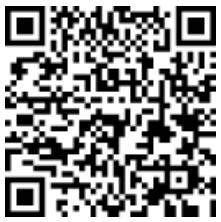 四、招聘流程及安排1.网上报名。报名时间：2019年11月1日－11月15日。2.资格审查。按照报名条件，对应聘人员进行筛选和资料审查，确定入围考试的人员名单。3.招聘考试。包括笔试、面试、职业性格测评、面谈等环节，具体时间、地点等相关信息关注微信公众号“智企服务小助手”查询。4.确定录用人选。根据综合考试成绩确定拟录用人选。5.体检、办理入职、入职培训等。五、宣传计划
 *更多宣讲安排及具体事宜，请关注各大院校官网。六、注意事项1.请登录报名系统，随时关注报名状态变化，并保持通讯畅通，以便接收相关信息。2.我公司在招聘过程中不收取报名费、手续费等任何费用，不开展任何形式的培训。对发布虚假招聘信息的机构，我公司保留追究法律责任的权利。请应聘者提高警惕，防止受骗。3.招聘本着“公开、公正、透明”的原则进行，由集团公司纪检监察组、各分（子）公司纪委（党组纪检组）全程监督。4.应聘者需对个人信息的完整性、真实性和一致性负责。如与事实不符，我公司有权取消其应聘资格。5.根据岗位需要及报名情况等因素，我公司有权调整或取消个别岗位的招聘工作，并对本次招聘享有最终解释权。七、联系方式1.对网报流程操作存疑的应聘者可拨打电话进行咨询。2.咨询电话：010-85559354时 间地 点形 式11月02日广西大学田径场双选会11月02日广西民族大学田径场双选会11月03日吉林工商学院卡伦湖校区双选会11月05日沈阳师范大学粮食学院宣讲会11月05日河南工业大学25号楼119号报告厅宣讲会11月05日云南财经大学南院新阳广场双选会11月05日内蒙古呼和浩特市农大新校区创新创业学院三楼宣讲会11月06日对外经贸大学求真楼319宣讲会11月06日山东师范大学（千佛山校区）宣讲会11月07日中央财经大学主教报告厅114宣讲会11月07日中国人民大学北区食堂四层宣讲会11月07日山东财经大学（燕山校区）宣讲会11月07日四川轻化工大学宜宾校区双选会11月07日昆明理工大学呈贡校区怡园田径场双选会11月08日中国农业大学公主楼三层B座活动厅宣讲会11月08日东北师范大学净月小区经济学院宣讲会11月08日东北农业大学音乐厅宣讲会11月09日东北林业大学丹青楼214宣讲会11月10日黑龙江省八一农垦大学主楼127教室宣讲会11月12日南京财经大学仙林校区大学生活动中心116室宣讲会11月14日武汉轻工大学科教楼408宣讲会11月15日电子科技大学清水河校区活动中心220宣讲会11月15日云南农业大学东校区文韵堂双选会